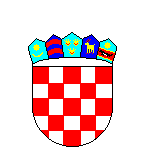      REPUBLIKA  HRVATSKAPRIMORSKO-GORANSKA ŽUPANIJA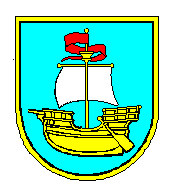   OPĆINA KOSTRENA  Jedinstveni upravni odjelKLASA: 112-02/18-01/01URBROJ: 2170-07-04-18-4Kostrena, 30. 03. 2018.Sukladno članku 19. Zakona o službenicima i namještenicima u lokalnoj i područnoj (regionalnoj) samoupravi („Narodne novine“ broj 86/08, 61/11, 04/18), Pročelnik Jedinstvenog upravnog odjela Općine Kostrena, objavljuje slijedećeUPUTE I OBAVIJESTI KANDIDATIMA / KANDIDATKINJAMAkoji podnose prijavu na JAVNI NATJEČAJ ZA PRIJAM U JEDINSTVENI UPRAVNI ODJEL OPĆINE KOSTRENA, SLUŽBU ZA FINANCIJE I GOSPODARSTVONa radno mjesto:VIŠI STRUČNI SURADNIK/SURADNICA ZA FINANCIJE 1 izvršitelj / izvršiteljica na neodređeno vrijeme uz obvezni probni rad u trajanju od tri mjesecaOPIS POSLOVA radnog mjesta:VIŠI STRUČNI SURADNIK/SURADNICA ZA FINANCIJE:- vodi upravne postupke i donosi rješenja,  - objedinjuje podatke, vrši pripremu i izrađuje rješenja o komunalnoj naknadi, - prati naplatu komunalne naknade i ostalih općinskih prihoda, - vodi evidencije imovine,- priprema postupak prisilne naplate prihoda,- obračunava plaće i druge naknade autorskih honorara i naknada za rad radnih tijela, -izrađuje izlazne financijske dokumente, -obavlja poslove javne nabave u službi,-izrađuje mjesečna i tromjesečna izvješća o financijskom poslovanju, -sudjeluje u izradi prijedloga dokumenata iz oblasti financija, -obavlja i druge poslove po nalogu Voditelja službe i Pročelnika II. PODACI O PLAĆI: Plaća je utvrđena Odlukom o koeficijentima za obračun plaća službenika i namještenika Općine Kostrena („Službene novine Primorsko-goranske županije“ broj 2/14, „Službene novine Općine Kostrena“ broj 5/16).Osnovnu plaću službenika raspoređenog na radno višeg stručnog suradnika/suradnice za financije čini umnožak koeficijenta složenosti poslova radnog mjesta koji iznosi 2,00 i osnovice za obračun plaće, uvećan za 0,5% za svaku navršenu godinu radnog staža.Osnovica za obračun plaće službenika i namještenika u Općini Kostrena utvrđena je Odlukom Općinskog načelnika Općine Kostrena o utvrđivanju bruto osnovice za obračun plaće KLASA:022-06/14-01/2,URBROJ:2170-07-03-14-27 od 22. siječnja 2014. godine i iznosi 4.065,00 kuna bruto.  	III. NAČIN OBAVLJANJA PRETHODNE PROVJERE ZNANJA I SPOSOBNOSTI KANDIDATA / KANDIDATKINJA:Prethodnu provjeru znanja i sposobnosti kandidata / kandidatkinja provodi Povjerenstvo za provedbu javnog natječaja imenovano od pročelnika Jedinstvenog upravnog odjela Općine Kostrena, putem pisanog testiranja i intervjua.	Prethodnoj provjeri znanja i sposobnosti mogu pristupiti samo kandidati / kandidatkinje koji ispunjavaju formalne uvjete natječaja i koji dobiju poseban pisani poziv na adresu navedenu u prijavi.	Pisano testiranje kandidata / kandidatkinja sastoji se od općeg i posebnog dijela, sa ukupno 20 pitanja.	Opći dio testiranja sastoji se od provjere poznavanja osnova ustavnog ustrojstva Republike Hrvatske, sustava lokalne i područne (regionalne) samouprave, službeničkih odnosa u lokalnoj i područnoj (regionalnoj) samoupravi, upravnog postupka i upravnih sporova, uredskog poslovanja i sustava Europske unije.	Posebni dio testiranja sastoji se od provjere poznavanja zakona i drugih propisa vezanih uz djelokrug rada Službe za financije i gospodarstvo i opisa poslova radnog mjesta za čiju popunu je raspisan natječaj. Maksimalan broj bodova koje kandidati / kandidatkinje mogu ostvariti na pisanom testiranju je 10 bodova, a Intervju se provodi samo s kandidatima / kandidatkinjama koji ostvare najmanje ili više od 50% bodova na provedenom pisanom testiranju.Vrijeme održavanja prethodne provjere znanja i sposobnosti objaviti će se najmanje 5 dana prije održavanja provjere na web stranici Općine Kostrena www.kostrena.hr i na oglasnoj ploči Općine Kostrena na adresi Kostrena, Sv.Lucija 38.     Pravni i drugi izvori za pripremanje kandidata za testiranje jesu:Opći dio:Ustav Republike Hrvatske (''Narodne novine'' broj 56/90, 135/97, 8/98 – pročišćeni tekst, 113/00, 124/00 – pročišćeni tekst, 28/01, 41/01 – pročišćeni tekst, 55/01 – ispr., 76/10, 85/10 – pročišćeni tekst i 5/14)Zakon o lokalnoj i područnoj (regionalnoj) samoupravi (''Narodne novine'' broj 33/01, 60/01 – vjerodostojno tumačenje, 129/05, 109/07, 125/08, 36/09, 150/11, 144/12 i 19/13 – pročišćeni tekst, 137/15, 123/17) Zakon o službenicima i namještenicima  u lokalnoj i područnoj (regionalnoj) samoupravi (''Narodne novine'' broj 86/08, 61/11, 4/18)Zakon o općem upravnom postupku (''Narodne novine'' broj 47/09)Zakon o upravnim sporovima (''Narodne novine'' broj 20/10,143/12, 152/14, 94/16, 29/17)Uredba o uredskom poslovanju (''Narodne novine'' broj 7/09)- Sustav Europske unije (Službena internetska stranica Europske unije - europa.eu , https://europa.eu/european-union/index_hr ili http://europa.eu/index_hr.htm - (institucije i tijela EU).  Posebni dio: -   Statut Općine Kostrena („Službene novine Općine Kostrena“ broj 2/18)Zakon o financiranju jedinica lokalne i područne (regionalne) samouprave („Narodne novine“ broj 127/17)Zakon o porezu na dohodak („Narodne novine“ broj 115/16 )Zakon o porezu na promet nekretnina („Narodne novine“ broj 115/16)Zakon o porezu na dodanu vrijednost („Narodne novine“ broj 73/13, 148/13, 153/13, 143/14, 115/16)Zakon o računovodstvu („Narodne novine“ broj 78/15, 134/15, 120/16)Zakon o proračunu („Narodne novine“ broj 87/08, 136/12, 15/15)-    Zakon o fiskalnoj odgovornosti („Narodne novine“ broj 139/10, 19/14)-    Zakon o lokalnim porezima („Narodne novine“ broj 115/16, 101/17)-    Zakon o javnoj nabavi („Narodne novine“ broj 120/16)							OPĆINA KOSTRENA